5 класс (5) от 28 январяТема: ритмическая фигура «триоль»Триоль представляет собой исполнение трёх нот на одну долю. По времени триоль равна одной четверти 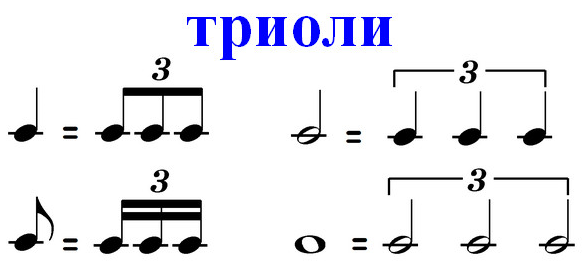 Триоль придаёт музыке бОльшую ритмическую гибкость и выразительностьД/З: петь №458 наизусть. Построить тритоны с Д7 с обращениями в H-dur